Красноярский крайНовосёловский районАдминистрация Чулымского сельсоветаПОСТАНОВЛЕНИЕ16.09.2016 г.                         		 п. Чулым                       	№ 128«О переадресации»На основании ст. 9 Закона Красноярского края «Об административно – территориальном устройстве Красноярского края»ПОСТАНОВЛЯЮ:1. Присвоить адрес жилому дому:Адрес до переадрессации: Красноярский край, Новоселовский район, п. Березовый, ул. Гагарина, д.12, кв.2Адрес после переадрессации: Красноярский край, Новоселовский район, п. Березовый, ул. Гагарина, д.12, кв.12. Контроль за исполнением данного постановления возложить на зам. главы сельсовета Е.А. Лактюшину.3. Постановление вступает в силу со дня подписанияГлава сельсовета:                                                        В.Н. Летников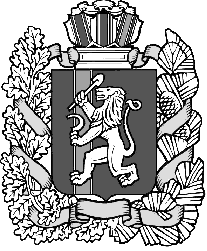 